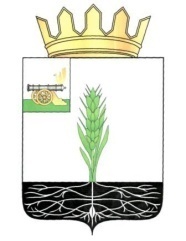 ОТДЕЛ ОБРАЗОВАНИЯ АДМИНИСТРАЦИИ МУНИЦИПАЛЬНОГО ОБРАЗОВАНИЯ «ПОЧИНКОВСКИЙ РАЙОН» СМОЛЕНСКОЙ ОБЛАСТИПРИКАЗОт  10 октября 2017 года                                                                          №266  б О   проведении  муниципальногоэтапа Всероссийской олимпиадышкольников в 2017-2018 учебномгоду           На основании Порядка проведения Всероссийской олимпиады школьников, утвержденного приказом Министерства образования и науки Российской Федерации от 18.11.2013 года № 1252 (в ред. приказа Минобрнауки России от 17.03.2015 года № 249) и приказа Департамента Смоленской области по образованию, науке и делам молодежи от  05.09.2017 года № 734 - ОД      приказываю:	Установить следующие сроки и время начала проведения отбора участников областной олимпиады в муниципальных образованиях:10 ноября 2017 года, 13-30:- история (7-8, 9, 10, 11 классы);           - экология (7-9, 10,11 классы);           - технология (обслуживающий труд) (7-8, 9,10-11 классы);           - технология (технический труд) (7-8, 9,10-11 классы).ноября 2017 года, 10-00:           - физика (7-8, 9,10,11 классы);           - география (7-8, 9,10-11 классы);             - технология (обслуживающий труд) (7-8, 9,10-11 классы);           - технология (технический труд) (7-8, 9,10-11 классы).ноября 2017 года, 13-30:           - обществознание (7-8, 9,10,11 классы).18 ноября 2017 года, 10-00:русский язык (7-8, 9,10,11 классы);               - физическая культура (7-8, 9-11 классы);                - информатика (7-8, 9, 10-11 классы).               24 ноября  2017 года, 13-30:основы безопасности жизнедеятельности (7-8, 9, 10-11 классы).25 ноября  2017 года, 10-00:иностранный язык (английский язык) (7-8, 9-11 классы);- астрономия (7-9, 10, 11 классы) - единые задания;- основы безопасности жизнедеятельности (7-8, 9, 10-11 классы);- экономика (7-11 классы).1 декабря 2017 года, 13-30:иностранный язык (немецкий язык) (7-8, 9-11 классы).             2 декабря 2017 года, 10-00:                 - математика (7-8, 9, 10, 11 классы);                 - химия (7-8, 9, 10, 11 классы);- мировая художественная культура (7-8, 9, 10, 11 классы).8 декабря 2017 года, 13-30:- право (7-8, 9, 10, 11 классы).9 декабря 2017 года, 10-00:- биология (7-8, 9, 10, 11 классы).16 декабря 2017 года, 10-00:- литература (7-9, 10, 11 классы).Определить местом проведения олимпиад МБОУ СШ № 1 г. Починка, МБОУ СШ № 2 г. Починка.Утвердить состав оргкомитета муниципального этапа олимпиады школьников (приложение № 1).Утвердить состав  жюри  муниципального этапа олимпиады школьников (приложение  №2). Мамонтовой А.А., старшему менеджеру Отдела образования, Илларионову С.А., менеджеру Отдела образования, Игнатовой Н.В., менеджеру Отдела образования, Понкратову И.В., менеджеру Отдела образования,                                обеспечить внесение данных о победителях и призерах отбора участников областной олимпиады в базу данных участников олимпиады на сайте Департамента Смоленской области по образованию, науке и делам молодежи до 21 декабря 2017 года.Мамонтовой А.А., старшему менеджеру Отдела образования, Илларионову С.А., менеджеру Отдела образования, Игнатовой Н.В., менеджеру Отдела образования, Понкратову И.В., менеджеру Отдела образования обеспечить проведение муниципального этапа Всероссийской предметной олимпиады школьников в установленные сроки.Контроль за исполнением настоящего приказа возложить на                 Тарасенкову Н.М., ведущего специалиста Отдела образования.Начальник Отдела образования                                                  Н.В. Ковжарова С приказом ознакомлены:                         Тарасенкова Н.М.Мамонтова А.А   Илларионов С.А.Игнатова Н.В.Понкратов И.В.Приложение № 1 к приказу                                                                                                   № 266 б от 10.10 2017 года                                                                                                         Состав оргкомитета муниципального этапа Всероссийской олимпиады школьниковКовжарова Н.В. – председатель, начальник Отдела образования. Тарасенкова Н.М. – заместитель председателя, ведущий специалист Отдела образования.Королькова О.Л. – секретарь, менеджер Отдела образования. Мамонтова А.А. – старший менеджер Отдела образования.Игнатова Н.В. – менеджер Отдела образования.Илларионов С.А. - менеджер Отдела образования. Понкратов И.В. - менеджер Отдела образования.Приложение № 2 к приказу                                                                                                   №266  б от 10.10 2017 года                                                                                                         Состав предметных жюриИностранный язык Английский языкЧеремисина Т. В., председатель, учитель МБОУ Шаталовской СШ Позднякова М. В., учитель МБОУ Шаталовской СШСорокина Т.С.,  учитель МБОУ СШ № 1 г. ПочинкаМартина Н. В., учитель МБОУ Мурыгинской СШФедосеенкова А.В., учитель МБОУ СШ № 2 г. ПочинкаНемецкий языкКулешова С.Ю., председатель, учитель МБОУ Княжинской ОШСавченкова Т. В., учитель МБОУ Стодолищенской СШМихалькова З. В., учитель МБОУ Лучесской ОШИстория Кабанова Т.В.,  учитель МБОУ СШ № 2 г. ПочинкаСавченкова И.В., учитель МБОУ Мурыгинской СШПавлова А.С., председатель, учитель МБОУ СШ № 2 г. ПочинкаБастракова Л.К., учитель МБОУ Переснянской СШОбществознание Савченкова И.В., председатель, учитель МБОУ Мурыгинской СШГорбачева Н.А., учитель МБОУ СШ № 1 г. ПочинкаИгнащенков В.Н., учитель МБОУ Шаталовской СШПавлова А.С., учитель МБОУ СШ №2 г. ПочинкаКабанова Т.В., учитель МБОУ СШ №2 г. ПочинкаПраво Горбачева Н.А., председатель, учитель МБОУ СШ № 1 г. ПочинкаПанькив И.Р., учитель МБОУ СШ № 2 г. ПочинкаПестрецова В.И., учитель МБОУ СШ № 1 г. Починка Математика Мартыненкова Г.А., председатель, учитель МБОУ Прудковской СШЛухтенкова Н.А., учитель МБОУ СШ № 1 г. ПочинкаРезакова Г.А., учитель МБОУ СШ № 2 г. ПочинкаНиколаева Е.В., учитель МБОУ СШ № 2 г. ПочинкаКулагина Т.В., учитель МБОУ СШ № 1 г. ПочинкаКозлова З.А.,учитель МБОУ Мачулинской ОШФизика Илларионова Г.Ф., председатель учитель МБОУ Прудковской СШОсипова С.Н., учитель МБОУ СШ № 2 г. ПочинкаФилимонова Е.В., учитель МБОУ Стодолищенской  СШИнформатика Борисова С.А., председатель, учитель МБОУ СШ № 2 г. ПочинкаМолчанов С.А., учитель МБОУ Васьковской СШКарпенкова М.В. – учитель МБОУ Дивинской СШ БиологияНевзорова В.П., председатель, учитель МБОУ СШ № 1 г. ПочинкаШлапакова С.В., учитель МБОУ Прудковской СШ Гореликова С.В., учитель МБОУ Мурыгинской СШАнтонова Л.В., учитель МБОУ Переснянской СШВоронина Г.Н., учитель МБОУ Шаталовской СШАнахова Н.А., учитель МБОУ Дивинской СШМихальченкова Л.Н., учитель МБОУ Княжинской ОШЭкология     1. Невзорова В.П., председатель, учитель МБОУ СШ № 1 г. Починка     2. Гореликова С.В., учитель МБОУ Мурыгинской СШ     3. Шлапакова С.В., учитель МБОУ Прудковской СШ Химия Михалева Т.Н., председатель, учитель МБОУ Шаталовской СШ Марченкова Т.В., учитель МБОУ Прудковской СШ Илларионова Ю.С., учитель МБОУ СШ № 2 г. ПочинкаГеография Лахина О.И., председатель, учитель МБОУ Мурыгинской СШ Полякова О.В., учитель МБОУ СШ № 2 г. ПочинкаАнтонова Л.В., учитель МБОУ Переснянской СШБурсова А.А., учитель МБОУ Дивинской СШ Русский язык Егорова О.В., председатель, учитель МБОУ Шаталовской СШЩербакова Е.А., учитель МБОУ СШ № 2 г. Починка Покладова Т.Н., учитель МБОУ СШ № 1 г. Починка Иванченко О.М., учитель МБОУ СШ № 1 г. Починка  Федорова А.А., учитель МБОУ Даньковской ОШЗахарова А.В., учитель МБОУ Дивинской СШ Кузьменкова Т.А., учитель МБОУ Стодолищенской СШСотченкова И.В., учитель МБОУ Прудковской СШ Литература Егорова О.В., председатель, учитель МБОУ Шаталовской СШИванченко О. М., учитель МБОУ СШ № 1 г. Починка Петрова М.В., учитель МБОУ Прудковской  СШ  Столярова А.А., учитель МБОУ СШ № 1 г. ПочинкаСотченкова И. В., учитель МБОУ Прудковской СШ Калтыгина Е.Е., учитель МБОУ СШ № 2 г. ПочинкаАбдулова М.В., учитель МБОУ Переснянской СШЗахарова А.В., учитель МБОУ Дивинской СШ Физическая культура Петроченкова Л.А. – председатель, учитель МБОУ Прудковской СШСамофаева О.М., учитель МБОУ СШ № 1 г. ПочинкаБодунова Т.М., учитель МБОУ Лучесской  ОШКовалев С.Е, учитель МБОУ СШ № 2 г. ПочинкаФомченков А.Н., учитель МБОУ Стодолищенской СШТимошенкова О.В., учитель МБОУ Мурыгинской СШБольт Ю.В., учитель МБОУ СШ № 2 г. ПочинкаЧоколюк А.В., учитель МБОУ Княжинской ОШОБЖКузнецов П.Л., председатель,  учитель МБОУ Стригинской ОШ Игнащенков В.Н., учитель МБОУ Шаталовской СШ Трапезников М.П., учитель МБОУ СШ №1 г. Починка    Анисимов В.А., учитель МБОУ Дивинской  СШКоролев А.Г., учитель МБОУ СШ № 2 г. ПочинкаМХККалинкина Е.А., председатель, учитель МБОУ СШ № 2 г. ПочинкаКуролесова Е.В., учитель МБОУ Шаталовской СШГлушакова О.Ф., учитель МБОУ СШ № 1 г. ПочинкаТехнология     1. Мамичев Д.И., председатель, учитель МБОУ Шаталовской СШ    2. Тишина Н.Н., учитель МБОУ Прудковской СШ    3. Глушакова О.Ф., учитель МБОУ СШ № 1 г. Починка